ОПИСАНИЕ МЕСТОПОЛОЖЕНИЯ ГРАНИЦд.Микварово, Малокильмезское с/п, Кильмезский район, Кировская область (наименование объекта, местоположение границ которого описано (далее - объект))Раздел 1Раздел 2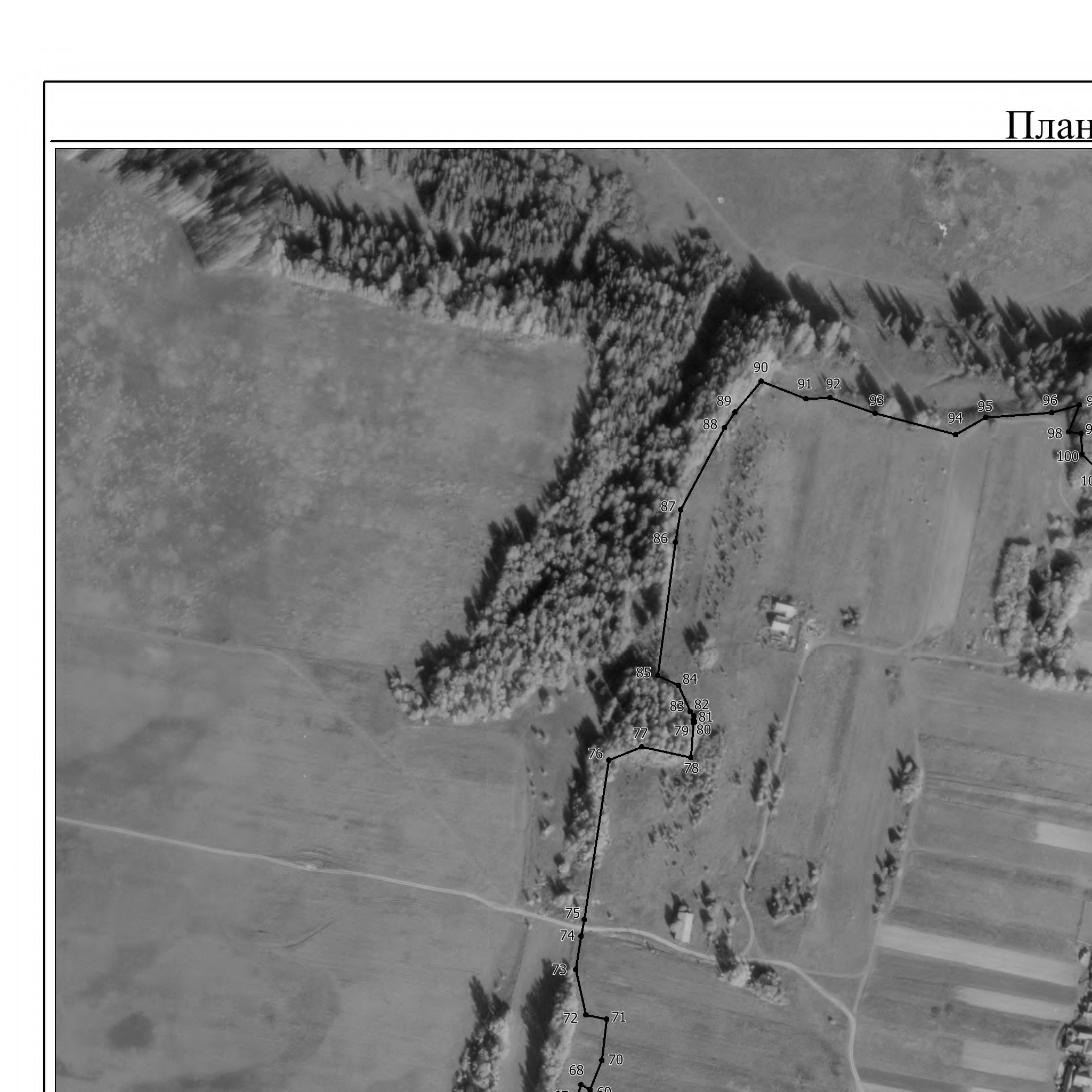 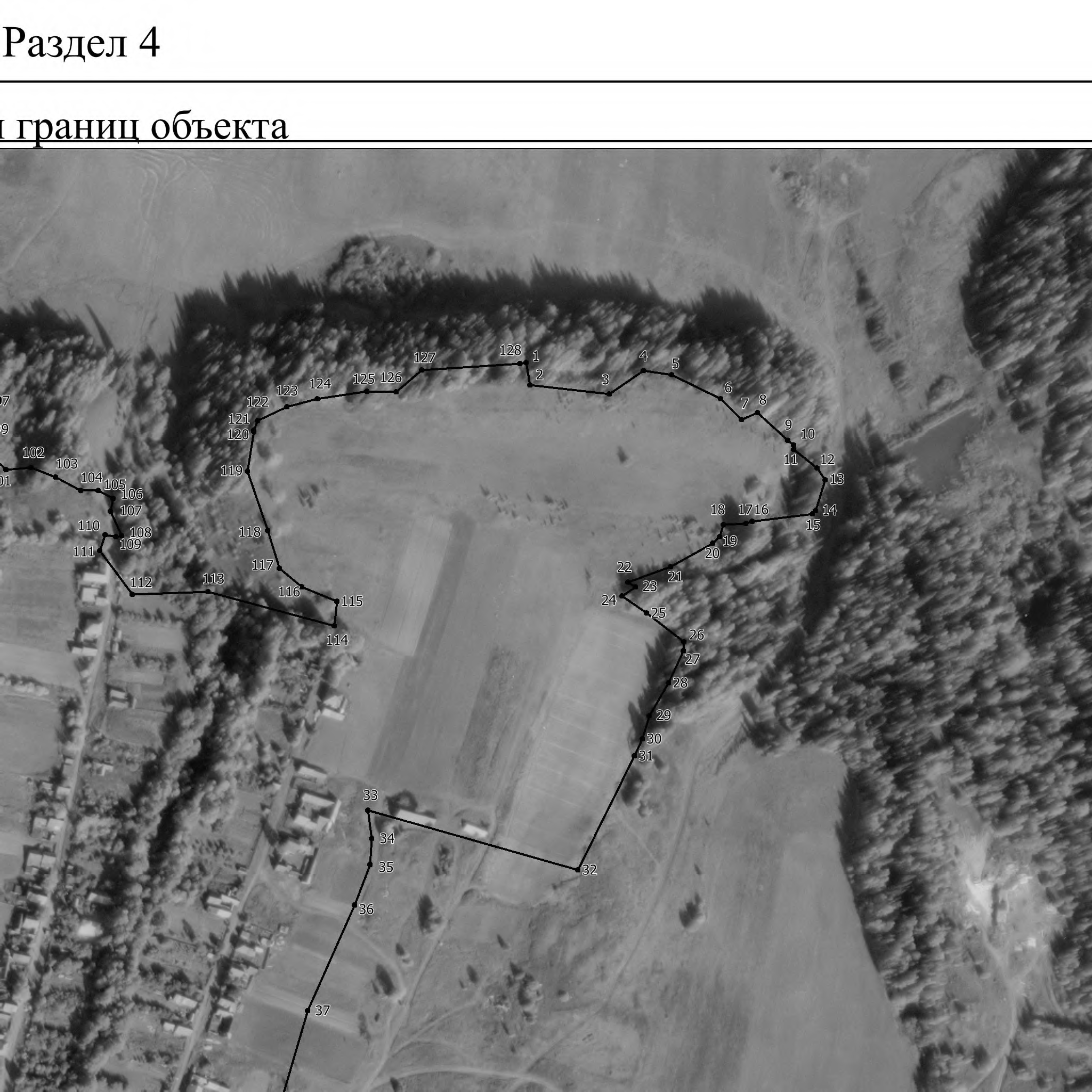 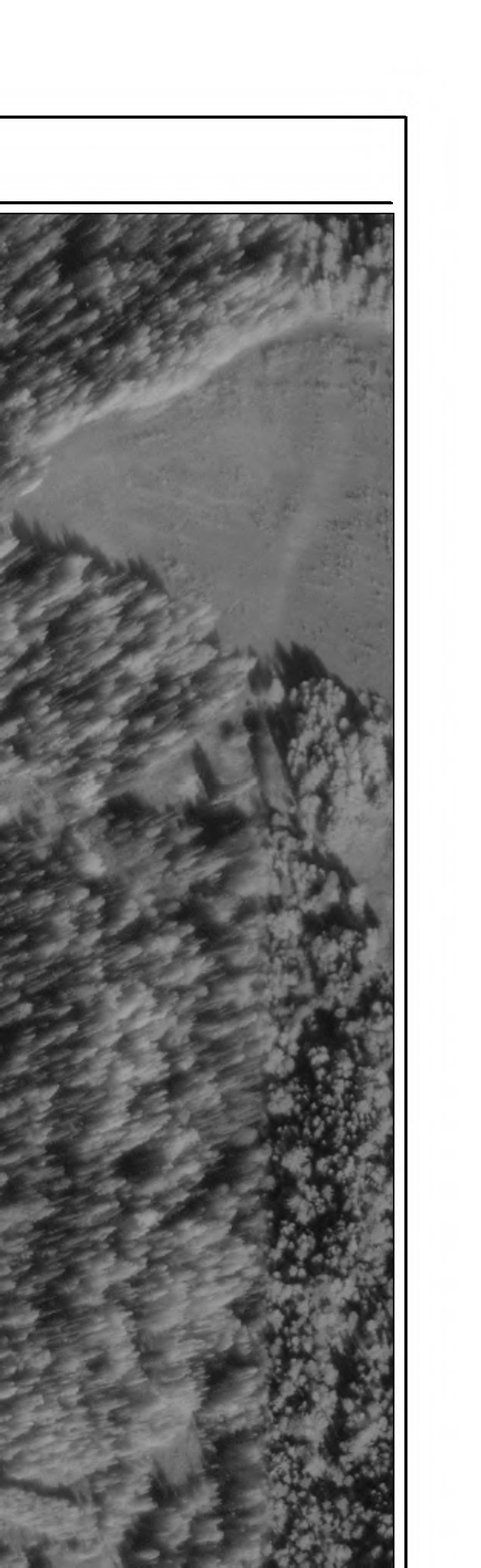 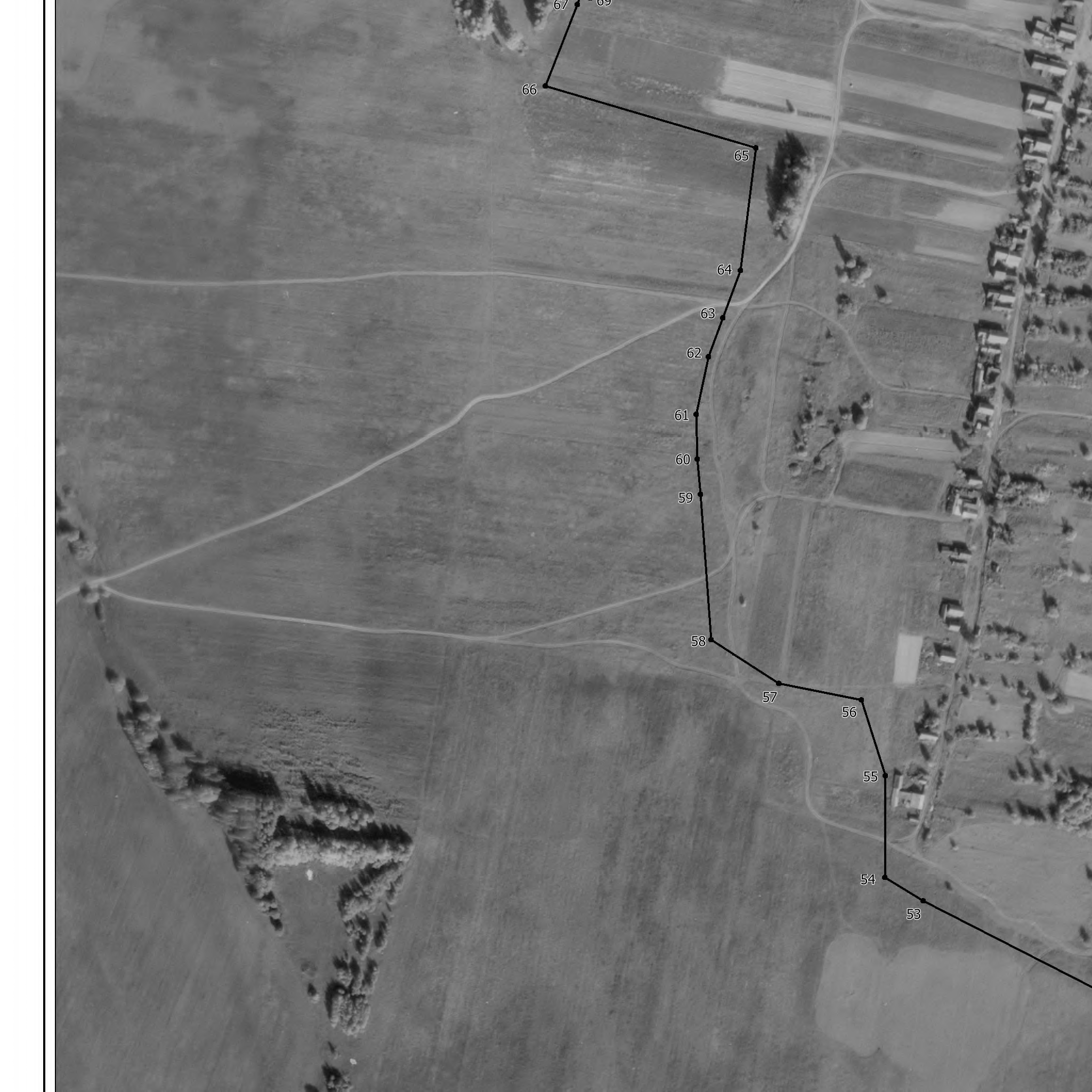 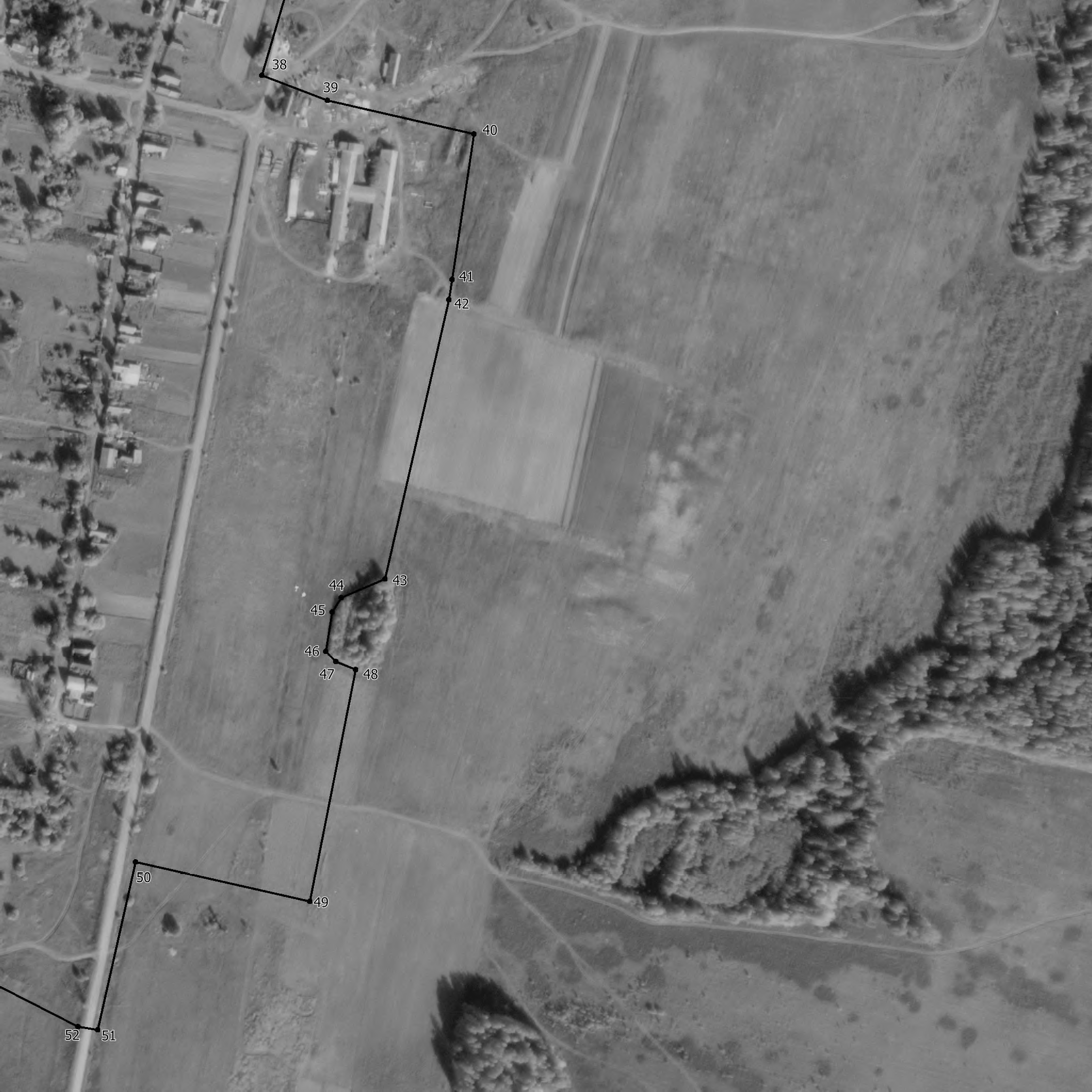 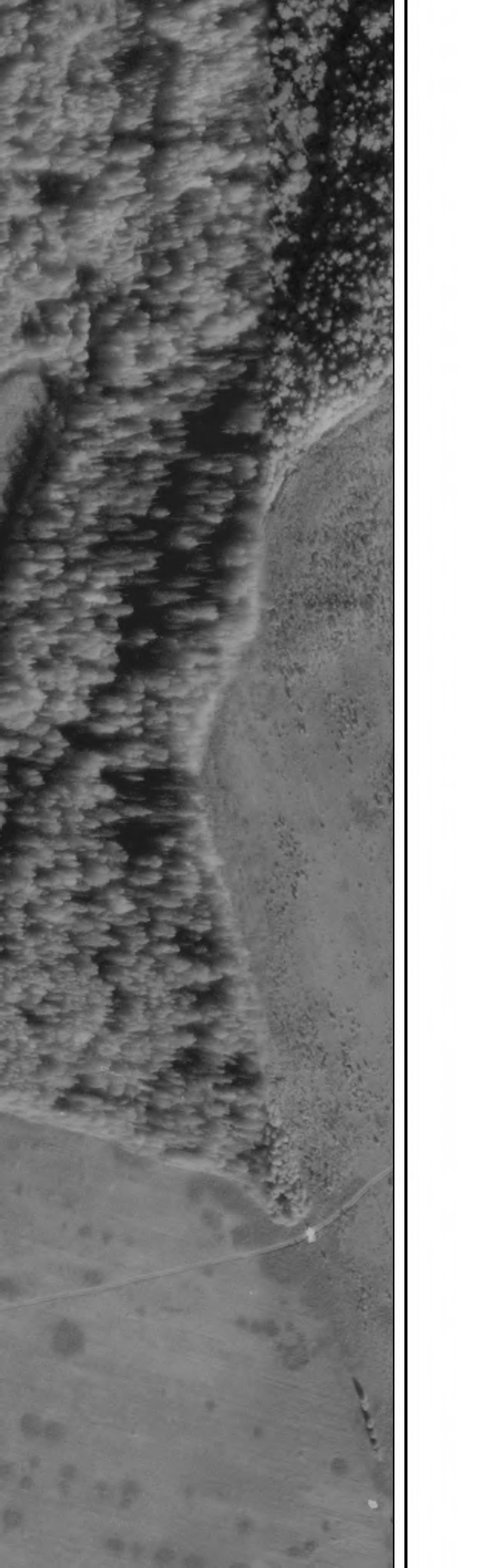 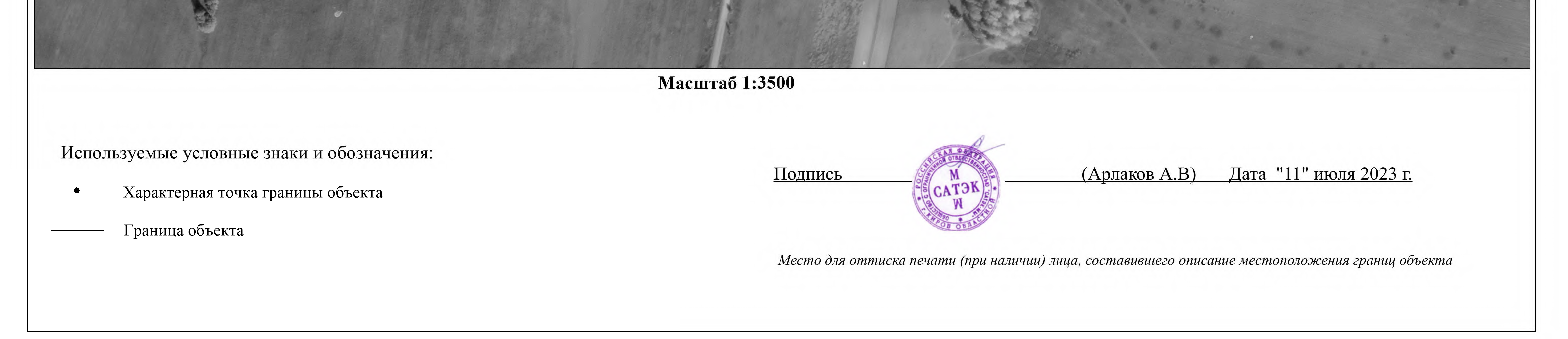 ОПИСАНИЕ МЕСТОПОЛОЖЕНИЯ ГРАНИЦд.Тат-Кильмезь, Малокильмезское с/п, Кильмезский район, Кировская область (наименование объекта, местоположение границ которого описано (далее - объект))Раздел 1Раздел 2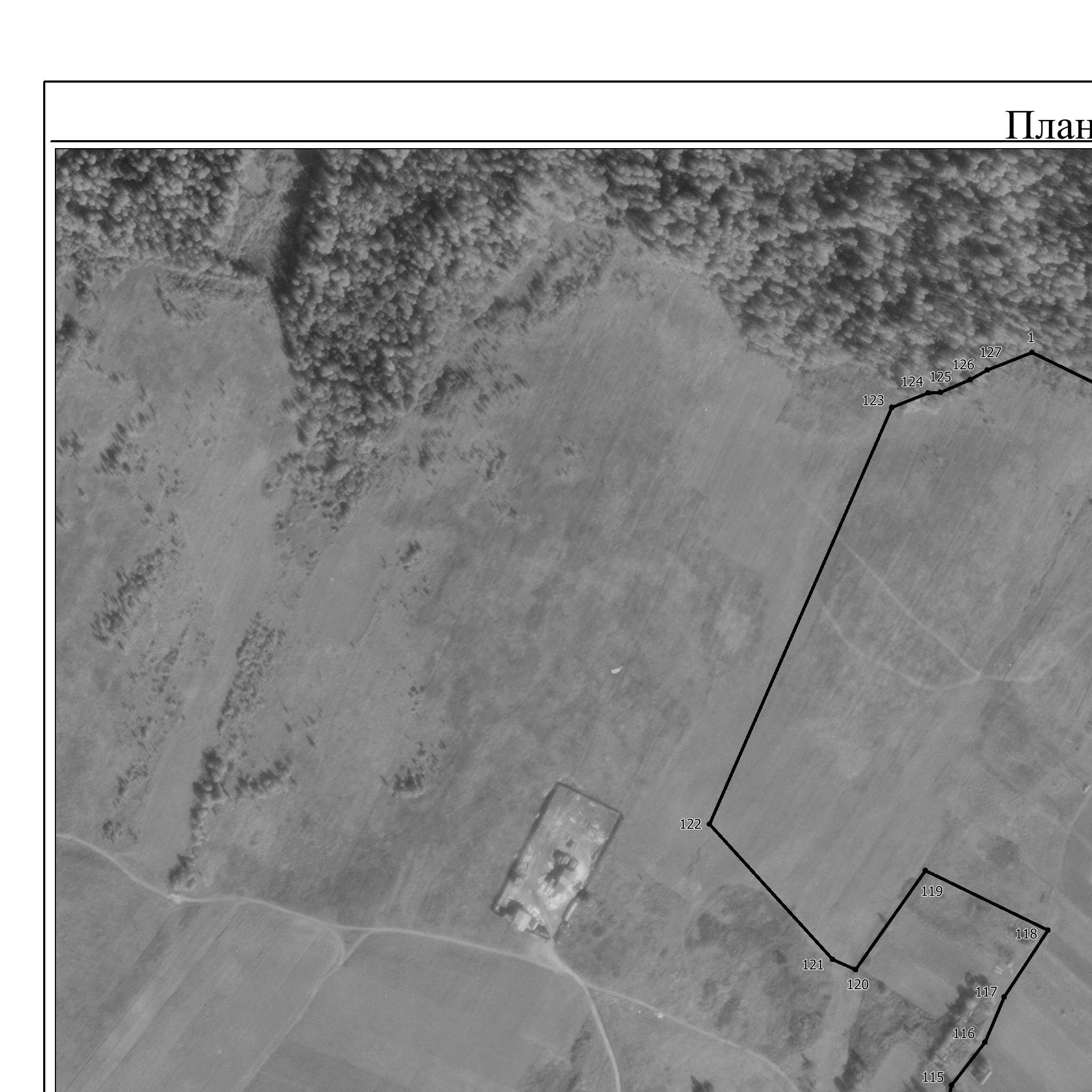 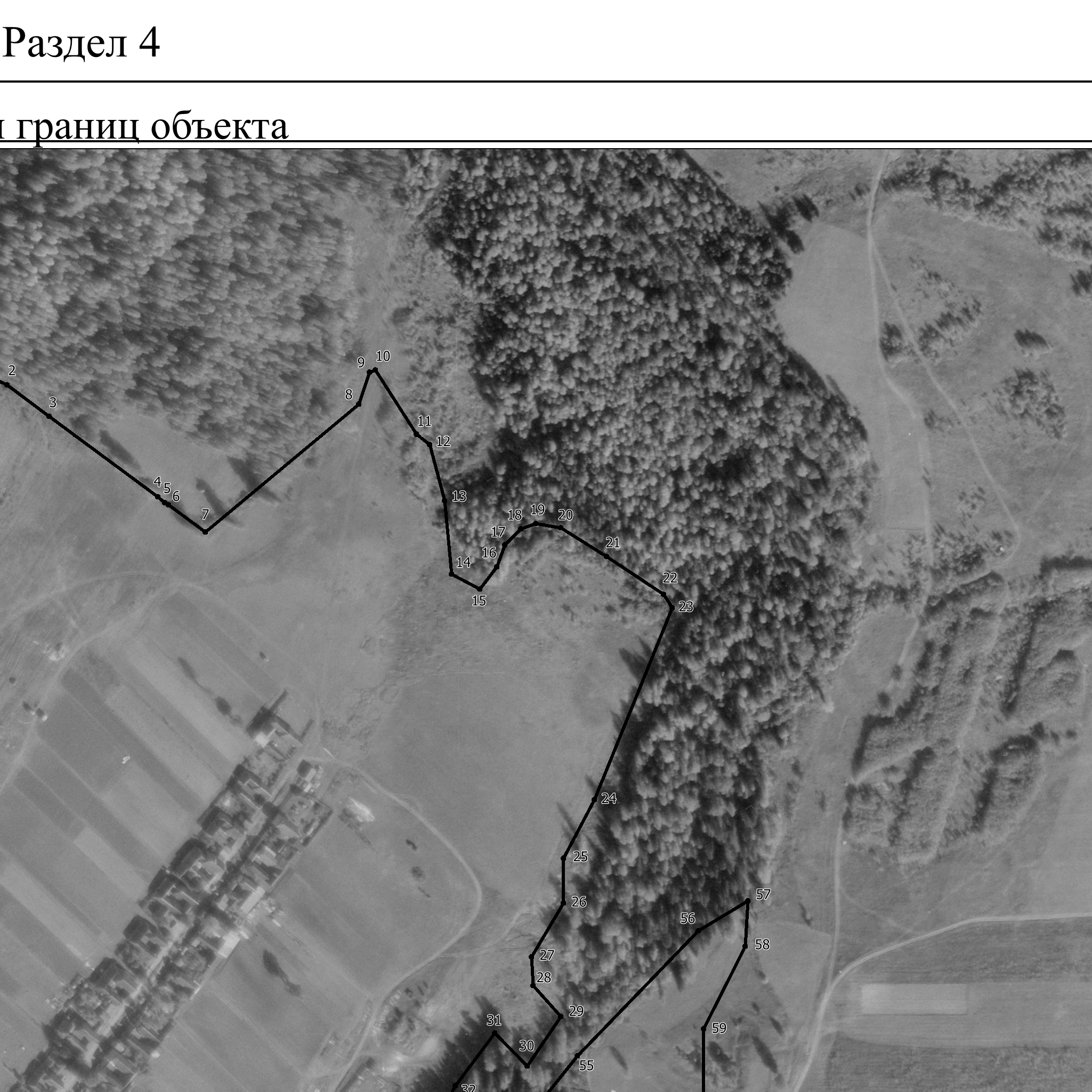 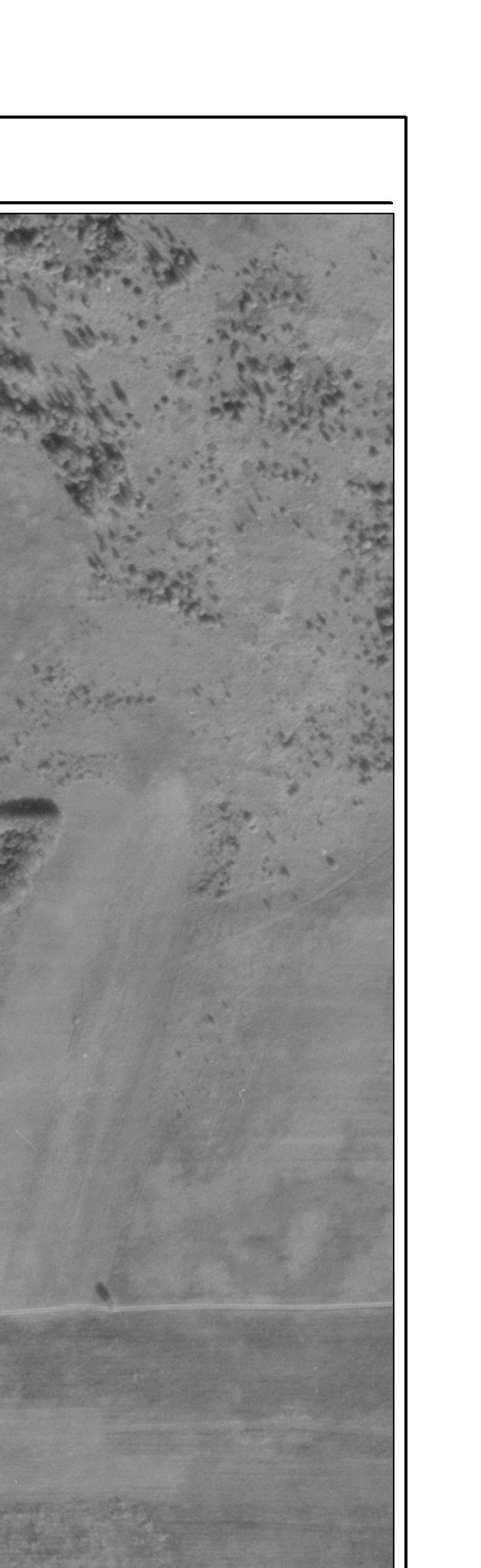 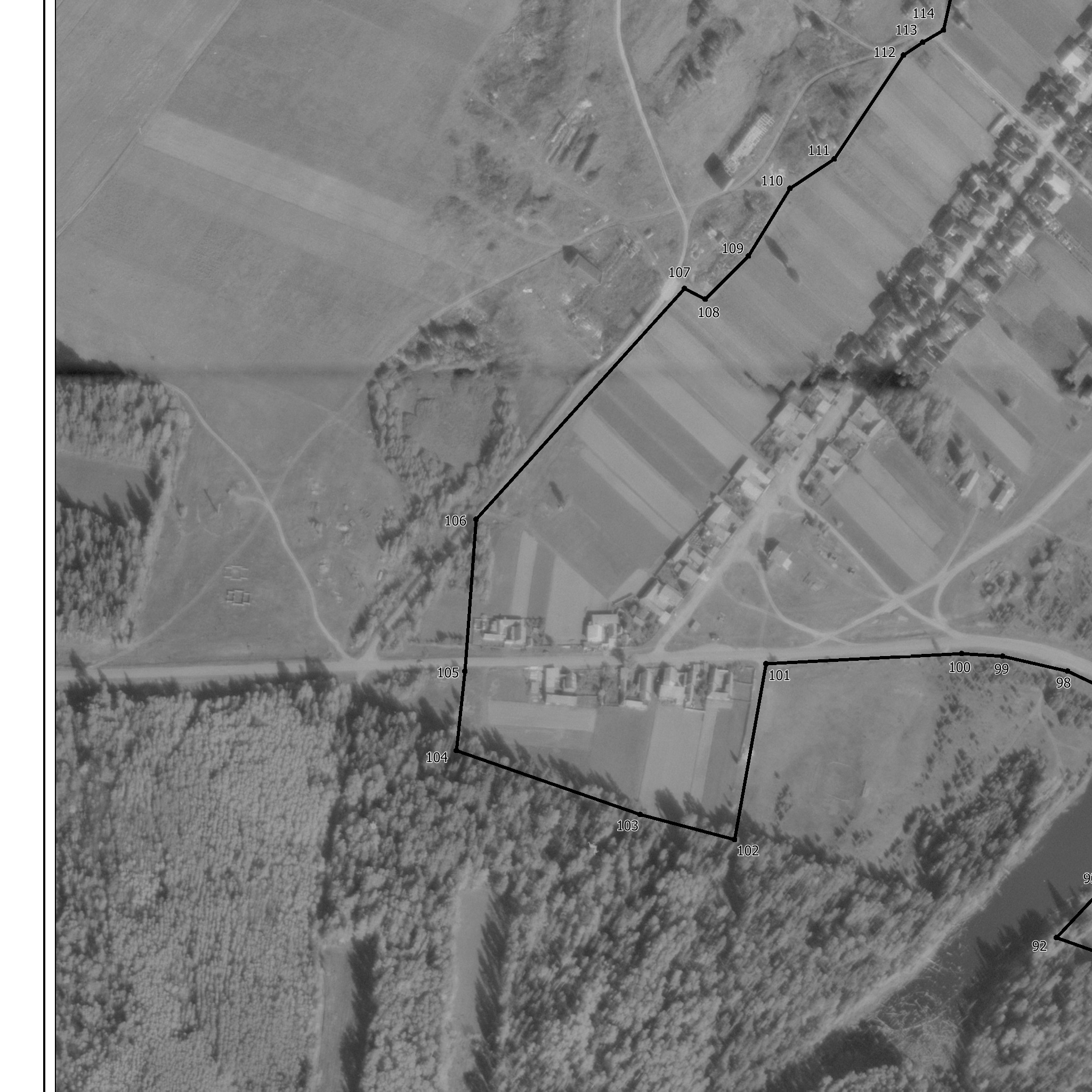 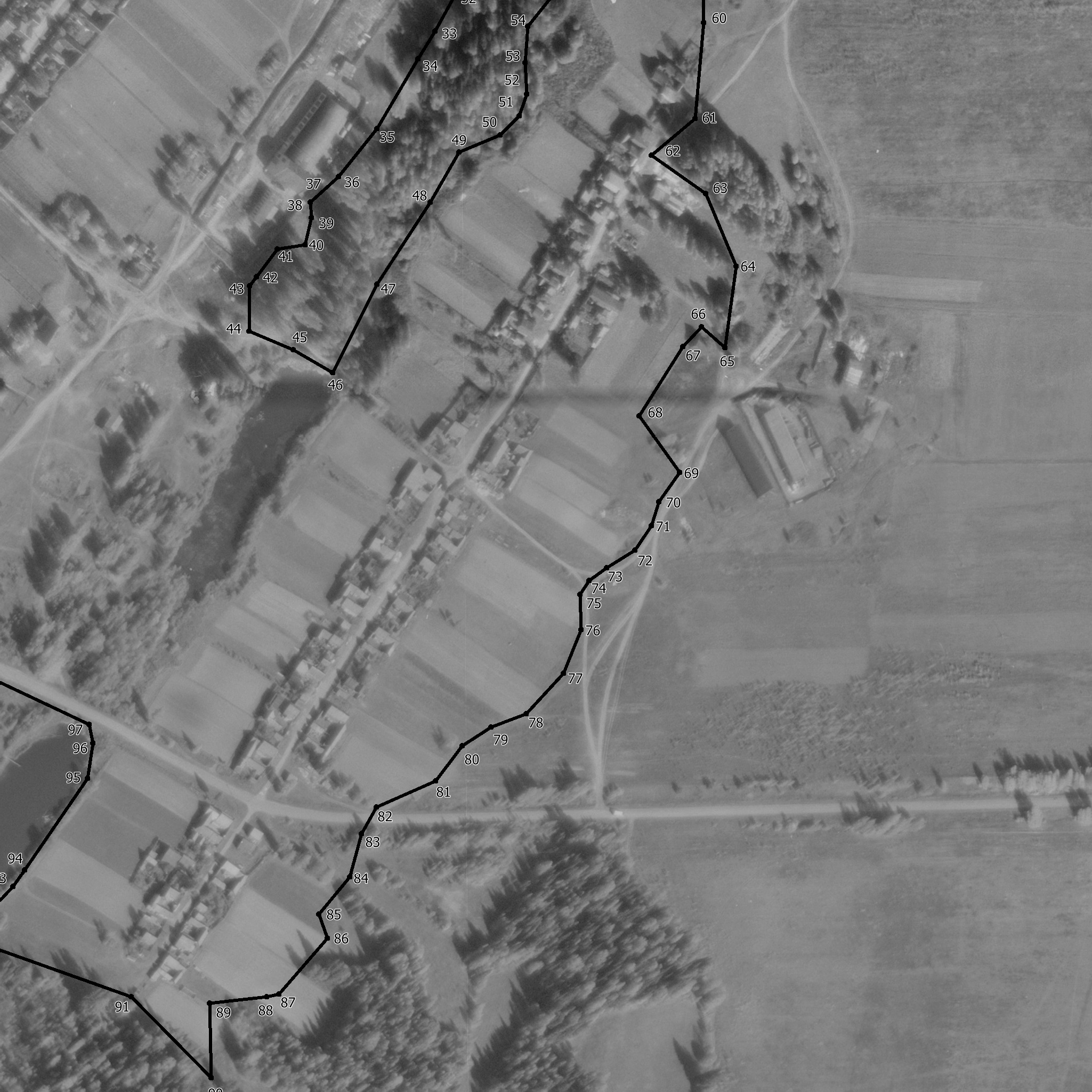 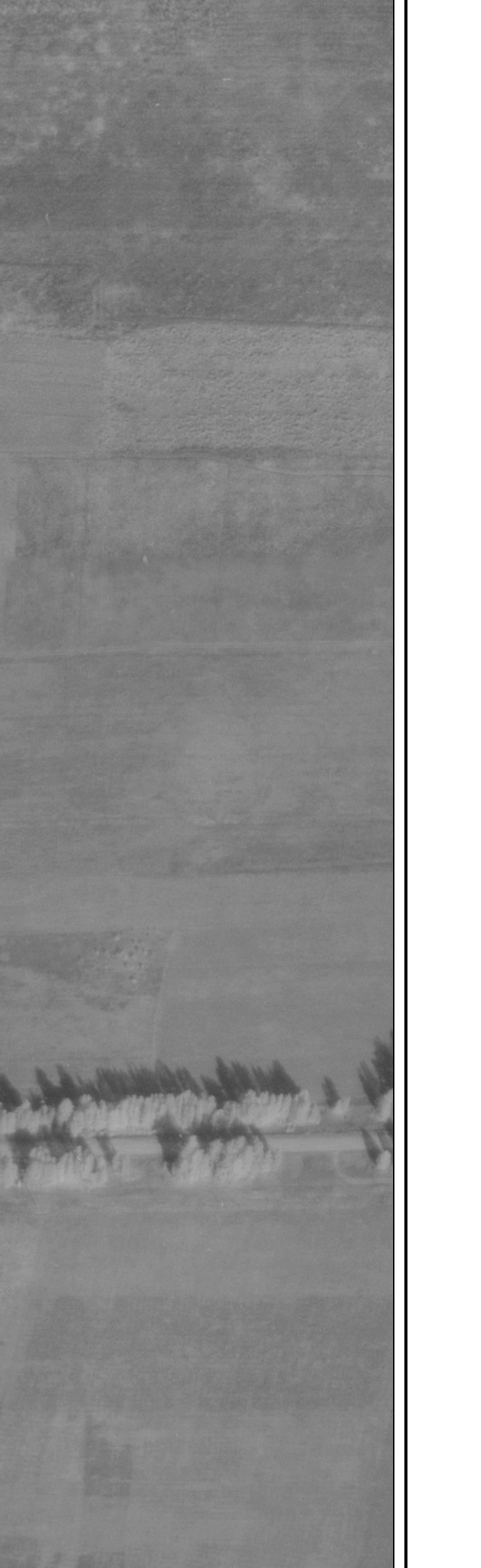 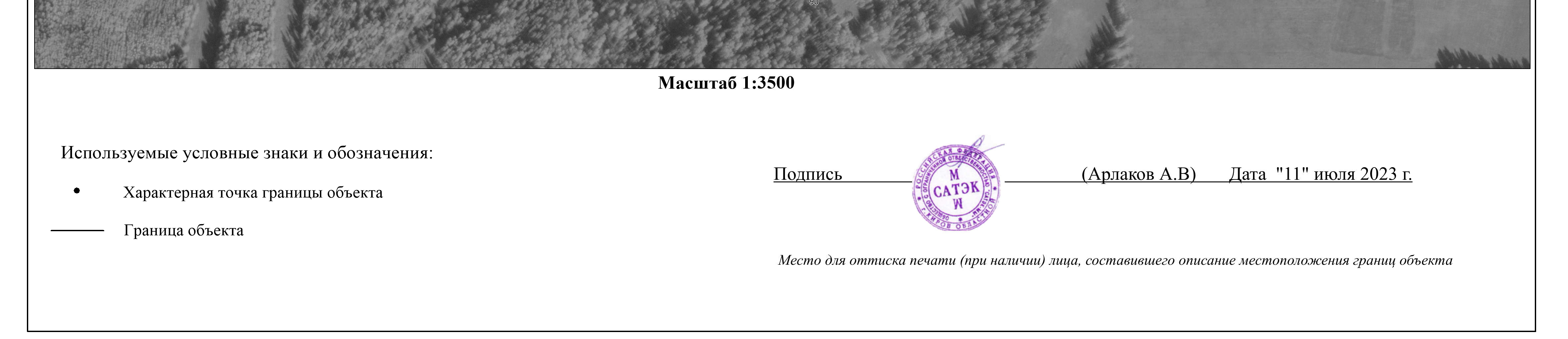 Сведения об объектеСведения об объектеСведения об объекте№ п/пХарактеристики объектаОписание характеристик1231Местоположение объектаКировская область, Кильмезский район,Малокильмезское сельское поселение, д.Микварово2Площадь объекта +/- величина погрешностиопределения площади (Р+/- Дельта Р)–3Иные характеристики объекта–Сведения о местоположении границ объектаСведения о местоположении границ объектаСведения о местоположении границ объектаСведения о местоположении границ объектаСведения о местоположении границ объектаСведения о местоположении границ объекта1. Система координат МСК-43, зона 21. Система координат МСК-43, зона 21. Система координат МСК-43, зона 21. Система координат МСК-43, зона 21. Система координат МСК-43, зона 21. Система координат МСК-43, зона 22. Сведения о характерных точках границ объекта2. Сведения о характерных точках границ объекта2. Сведения о характерных точках границ объекта2. Сведения о характерных точках границ объекта2. Сведения о характерных точках границ объекта2. Сведения о характерных точках границ объектаОбозначение характерных точек границКоординаты, мКоординаты, мМетод определения координат характерной точкиСредняя квадратическая погрешность положения характерной точки (Мt), мОписание обозначения точкина местности (при наличии)Обозначение характерных точек границХYМетод определения координат характерной точкиСредняя квадратическая погрешность положения характерной точки (Мt), мОписание обозначения точкина местности (при наличии)1234561399844.952285175.91Картометрический метод5.00–2399826.502285178.99Иное описание5.00–3399818.762285245.31Иное описание5.00–4399838.662285274.05Иное описание5.00–5399834.902285297.65Картометрический метод5.00–6399815.052285338.55Картометрический метод5.00–7399797.762285355.85Иное описание5.00–8399803.282285369.12Иное описание5.00–9399780.072285394.54Иное описание5.00–10399776.462285399.24Картометрический метод5.00–11399772.902285399.13Картометрический метод5.00–12399757.182285418.78Картометрический метод5.00–13399747.362285425.43Картометрический метод5.00–14399721.762285417.42Картометрический метод5.00–15399719.052285414.88Картометрический метод5.00–16399712.642285364.69Иное описание5.00–17399710.862285359.32Картометрический метод5.00–18399710.032285340.63Картометрический метод5.00–19399699.732285337.43Картометрический метод5.00–20399694.652285331.82Картометрический метод5.00–21399674.852285296.51Картометрический метод5.00–22399662.112285260.80Иное описание5.00–23399658.182285267.07Картометрический метод5.00–24399650.452285256.17Картометрический метод5.00–25399636.052285276.68Картометрический метод5.00–26399612.032285307.68Картометрический метод5.00–27399604.512285307.43Картометрический метод5.00–28399577.982285294.96Картометрический метод5.00–29399550.492285278.87Картометрический метод5.00–30399531.222285273.00Картометрический5.00–метод31399516.982285266.31Иное описание5.00–32399421.752285219.17Картометрический метод5.00–33399471.602285044.00Картометрический метод5.00–34399447.972285047.00Картометрический метод5.00–35399426.272285045.89Картометрический метод5.00–36399392.622285033.10Картометрический метод5.00–37399304.602284993.96Иное описание2.50деревянный столб38399174.452284955.69Иное описание2.50деревянный столб39399153.502285010.20Картометрический метод5.00–40399125.322285132.51Иное описание0.10отсутствует41399003.992285114.31Иное описание0.10отсутствует42398987.202285111.80Картометрический метод5.00–43398754.292285058.41Картометрический метод5.00–44398738.712285021.69Картометрический метод5.00–45398726.482285014.46Картометрический метод5.00–46398693.652285008.90Картометрический метод5.00–47398685.312285017.24Картометрический метод5.00–48398678.642285033.93Картометрический метод5.00–49398485.402284995.70Картометрический метод5.00–50398518.202284850.00Картометрический метод5.00–51398378.182284818.84Иное описание0.00–52398380.712284802.25Иное описание0.00–53398485.452284597.01Иное описание0.00–54398505.302284564.80Иное описание0.00–55398590.212284565.35Иное описание0.00–56398653.442284545.25Иное описание0.00–57398666.972284476.47Иное описание0.00–58398703.602284419.70Картометрический метод5.00–59398824.832284410.75Иное описание0.00–60398854.302284408.30Иное описание0.00–61398891.502284407.60Картометрический метод5.00–62398939.602284417.50Картометрический метод5.00–63398972.202284429.80Картометрический метод5.00–64399011.792284444.33Иное описание0.00–65399113.982284456.97Иное описание0.00–66399165.602284281.40Картометрический метод5.00–67399233.542284308.11Иное описание5.00–68399242.922284311.53Картометрический метод5.00–69399238.802284318.94Картометрический метод5.00–70399263.252284328.54Картометрический метод5.00–71399297.312284332.91Картометрический метод5.00–72399300.802284315.45Картометрический метод5.00–73399338.942284306.87Картометрический метод5.00–74399366.752284311.32Картометрический метод5.00–75399380.662284314.10Картометрический метод5.00–76399513.612284334.69Картометрический метод5.00–77399524.512284361.94Картометрический метод5.00–78399515.782284402.98Картометрический метод5.00–79399544.502284405.15Картометрический метод5.00–80399545.712284406.19Иное описание5.00–81399547.502284405.39Картометрический метод5.00–82399550.272284405.59Картометрический метод5.00–83399553.882284402.52Картометрический метод5.00–84399575.622284392.76Иное описание5.00–85399584.172284375.40Картометрический метод5.00–86399695.192284389.88Картометрический метод5.00–87399722.362284394.55Картометрический метод5.00–88399790.852284430.90Иное описание5.00–89399803.692284439.79Картометрический метод5.00–90399829.652284461.46Картометрический метод5.00–91399815.052284498.79Картометрический метод5.00–92399815.602284518.82Картометрический метод5.00–93399802.812284556.64Картометрический метод5.00–94399785.012284623.95Картометрический метод5.00–95399799.472284648.99Картометрический метод5.00–96399803.362284704.06Картометрический метод5.00–97399809.832284727.18Картометрический метод5.00–98399787.242284718.20Иное описание5.00–99399786.132284728.51Картометрический метод5.00–100399768.542284729.49Картометрический метод5.00–101399755.872284742.15Картометрический метод5.00–102399757.612284763.11Картометрический метод5.00–103399749.762284783.62Картометрический метод5.00–104399738.432284804.49Картометрический метод5.00–105399738.452284819.17Иное описание0.10отсутствует106399731.862284831.64Картометрический метод5.00–107399721.172284829.51Картометрический метод5.00–108399700.592284838.71Иное описание0.10отсутствует109399699.872284833.69Иное описание0.10отсутствует110399701.732284824.95Картометрический5.00–метод111399688.432284820.51Картометрический метод5.00–112399651.762284847.58Картометрический метод5.00–113399653.942284910.88Картометрический метод5.00–114399625.352285016.13Картометрический метод5.00–115399645.932285018.35Картометрический метод5.00–116399658.102284988.80Картометрический метод5.00–117399673.602284970.10Картометрический метод5.00–118399704.902284960.30Картометрический метод5.00–119399754.652284943.53Картометрический метод5.00–120399787.812284949.06Картометрический метод5.00–121399788.892284949.10Картометрический метод5.00–122399796.902284952.12Картометрический метод5.00–123399808.372284976.63Картометрический метод5.00–124399815.042285001.66Картометрический метод5.00–125399821.352285043.36Картометрический метод5.00–126399820.922285067.80Картометрический метод5.00–127399838.812285088.76Картометрический метод5.00–128399844.482285170.83Картометрический метод5.00–1399844.952285175.91Картометрический метод5.00–3. Сведения о характерных точках части (частей) границы объекта3. Сведения о характерных точках части (частей) границы объекта3. Сведения о характерных точках части (частей) границы объекта3. Сведения о характерных точках части (частей) границы объекта3. Сведения о характерных точках части (частей) границы объекта3. Сведения о характерных точках части (частей) границы объектаОбозначение характерных точек части границыКоординаты, мКоординаты, мМетод определения координат характерной точкиСредняя квадратическая погрешность положения характерной точки (Мt), мОписание обозначения точки на местности (при наличии)Обозначение характерных точек части границыХYМетод определения координат характерной точкиСредняя квадратическая погрешность положения характерной точки (Мt), мОписание обозначения точки на местности (при наличии)123456––––––Текстовое описание местоположения границ объектаТекстовое описание местоположения границ объектаТекстовое описание местоположения границ объектаПрохождение границыПрохождение границыОписание прохождения границыот точкидо точкиОписание прохождения границы123–––Сведения об объектеСведения об объектеСведения об объекте№ п/пХарактеристики объектаОписание характеристик1231Местоположение объектаКировская область, Кильмезский район,Малокильмезское сельское поселение, д.Тат- Кильмезь2Площадь объекта +/- величина погрешностиопределения площади (Р+/- Дельта Р)–3Иные характеристики объекта–Сведения о местоположении границ объектаСведения о местоположении границ объектаСведения о местоположении границ объектаСведения о местоположении границ объектаСведения о местоположении границ объектаСведения о местоположении границ объекта1. Система координат МСК-43, зона 21. Система координат МСК-43, зона 21. Система координат МСК-43, зона 21. Система координат МСК-43, зона 21. Система координат МСК-43, зона 21. Система координат МСК-43, зона 22. Сведения о характерных точках границ объекта2. Сведения о характерных точках границ объекта2. Сведения о характерных точках границ объекта2. Сведения о характерных точках границ объекта2. Сведения о характерных точках границ объекта2. Сведения о характерных точках границ объектаОбозначение характерных точек границКоординаты, мКоординаты, мМетод определения координат характерной точкиСредняя квадратическая погрешность положения характерной точки (Мt), мОписание обозначения точкина местности (при наличии)Обозначение характерных точек границХYМетод определения координат характерной точкиСредняя квадратическая погрешность положения характерной точки (Мt), мОписание обозначения точкина местности (при наличии)1234561401195.762276184.40Картометрический метод5.00–2401168.392276239.98Картометрический метод5.00–3401142.502276275.04Картометрический метод5.00–4401075.282276365.69Картометрический метод5.00–5401070.172276371.58Картометрический метод5.00–6401068.652276374.63Картометрический метод5.00–7401046.032276405.13Картометрический метод5.00–8401152.542276533.47Картометрический метод5.00–9401179.172276542.20Картометрический метод5.00–10401180.902276547.00Картометрический метод5.00–11401127.742276581.55Картометрический метод5.00–12401118.882276592.62Картометрический метод5.00–13401072.222276605.05Картометрический метод5.00–14401010.672276610.73Картометрический метод5.00–15400998.452276634.31Картометрический метод5.00–16401017.212276648.71Картометрический метод5.00–17401035.122276655.26Картометрический метод5.00–18401048.652276668.35Картометрический метод5.00–19401053.012276681.01Картометрический метод5.00–20401049.522276701.97Картометрический метод5.00–21401025.512276739.95Картометрический метод5.00–22400994.082276787.52Картометрический метод5.00–23400982.652276794.97Картометрический метод5.00–24400822.892276729.91Картометрический метод5.00–25400773.632276704.15Картометрический метод5.00–26400736.532276704.15Картометрический5.00–метод27400691.562276677.52Картометрический метод5.00–28400667.562276678.83Картометрический метод5.00–29400641.802276701.97Картометрический метод5.00–30400600.332276674.03Картометрический метод5.00–31400627.832276646.52Картометрический метод5.00–32400584.182276613.78Картометрический метод5.00–33400553.492276596.99Иное описание2.50отсутствует34400530.052276582.79Картометрический метод5.00–35400472.002276548.31Картометрический метод5.00–36400431.842276516.44Картометрический метод5.00–37400410.772276492.90Картометрический метод5.00–38400410.752276492.88Картометрический метод5.00–39400397.782276493.74Картометрический метод5.00–40400375.092276488.50Картометрический метод5.00–41400371.692276465.16Картометрический метод5.00–42400348.212276447.87Картометрический метод5.00–43400340.772276442.40Картометрический метод5.00–44400303.062276441.79Картометрический метод5.00–45400287.352276478.90Картометрический метод5.00–46400268.572276511.64Картометрический метод5.00–47400342.352276548.31Картометрический метод5.00–48400410.442276592.83Картометрический метод5.00–49400452.352276616.84Картометрический метод5.00–50400466.762276651.33Картометрический метод5.00–51400482.472276667.04Картометрический метод5.00–52400500.802276673.59Картометрический метод5.00–53400527.002276672.28Картометрический метод5.00–54400557.112276674.46Картометрический метод5.00–55400609.072276715.50Картометрический метод5.00–56400713.402276816.34Картометрический метод5.00–57400738.272276857.80Картометрический метод5.00–58400700.382276855.45Картометрический метод5.00–59400631.542276821.15Иное описание0.01Закрепление отсутствует60400560.342276821.16Иное описание0.01Закрепление отсутствует61400480.512276813.93Картометрический метод5.00–62400449.952276777.27Картометрический метод5.00–63400417.642276822.66Картометрический метод5.00–64400357.162276848.22Картометрический метод5.00–65400289.432276838.72Иное описание0.10Закрепление отсутствует66400306.672276819.36Иное описание0.10Закрепление отсутствует67400290.042276803.69Иное описание0.10Закрепление отсутствует68400232.552276767.00Картометрический метод5.00–69400185.262276800.93Картометрический метод5.00–70400160.792276783.69Картометрический метод5.00–71400140.762276777.57Картометрический метод5.00–72400120.182276763.66Картометрический метод5.00–73400105.722276740.30Картометрический метод5.00–74400095.152276725.28Картометрический метод5.00–75400083.472276718.05Картометрический метод5.00–76400053.982276718.61Картометрический метод5.00–77400017.822276704.14Картометрический метод5.00–78399983.892276672.99Картометрический метод5.00–79399972.772276643.51Картометрический метод5.00–80399957.192276619.59Картометрический метод5.00–81399927.712276597.34Картометрический метод5.00–82399906.012276547.83Картометрический метод5.00–83399883.762276535.59Картометрический метод5.00–84399847.812276525.76Иное описание5.00–85399816.902276500.22Иное описание5.00–86399796.712276507.14Иное описание5.00–87399750.132276466.52Картометрический метод5.00–88399747.882276456.54Картометрический метод5.00–89399742.622276408.83Иное описание5.00–90399680.022276410.19Картометрический метод5.00–91399747.892276343.66Картометрический метод5.00–92399796.962276204.63Картометрический метод5.00–93399839.592276244.98Иное описание0.10Закрепление отсутствует94399853.762276254.44Иное описание0.10Закрепление отсутствует95399930.012276307.24Картометрический метод5.00–96399959.492276311.69Картометрический метод5.00–97399975.062276308.35Картометрический метод5.00–98400019.572276214.34Картометрический метод5.00–99400031.802276159.82Картометрический метод5.00–100400034.032276125.89Картометрический метод5.00–101400025.692275962.34Картометрический метод5.00–102399878.832275936.20Картометрический метод5.00–103399899.772275857.65Картометрический метод5.00–104399953.372275704.23Картометрический метод5.00–105400019.572275711.46Картометрический метод5.00–106400146.112275720.92Картометрический метод5.00–107400338.592275894.48Картометрический метод5.00–108400329.692275911.72Картометрический метод5.00–109400365.852275947.88Картометрический метод5.00–110400422.032275982.37Картометрический метод5.00–111400446.512276019.64Картометрический метод5.00–112400533.432276077.21Картометрический метод5.00–113400544.002276093.35Картометрический метод5.00–114400554.292276110.59Картометрический метод5.00–115400584.602276117.27Картометрический метод5.00–116400620.482276145.08Картометрический метод5.00–117400658.042276161.49Картометрический метод5.00–118400713.942276197.65Картометрический метод5.00–119400763.452276095.29Картометрический метод5.00–120400681.122276037.44Картометрический метод5.00–121400689.462276017.97Картометрический метод5.00–122400802.202275915.62Картометрический метод5.00–123401150.062276067.48Иное описание5.00Закрепление отсутствует124401161.822276097.58Картометрический метод5.00–125401162.142276107.85Картометрический метод5.00–126401173.062276132.73Картометрический метод5.00–127401181.182276147.11Картометрический метод5.00–1401195.762276184.40Картометрический метод5.00–3. Сведения о характерных точках части (частей) границы объекта3. Сведения о характерных точках части (частей) границы объекта3. Сведения о характерных точках части (частей) границы объекта3. Сведения о характерных точках части (частей) границы объекта3. Сведения о характерных точках части (частей) границы объекта3. Сведения о характерных точках части (частей) границы объектаОбозначение характерныхКоординаты, мКоординаты, мМетод определения координатСредняя квадратическаяОписание обозначенияОбозначение характерныхХYМетод определения координатСредняя квадратическаяОписание обозначенияточек части границыхарактерной точкипогрешность положения характерной точки (Мt), мточки на местности (при наличии)123456––––––Текстовое описание местоположения границ объектаТекстовое описание местоположения границ объектаТекстовое описание местоположения границ объектаПрохождение границыПрохождение границыОписание прохождения границыот точкидо точкиОписание прохождения границы123–––